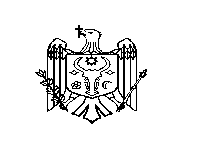 REPUBLICA MOLDOVACONSILIUL RAIONAL ŞTEFAN VODĂDECIZIE nr. 4/1din 27 septembrie 2018 Cu privire la situația combaterii și eradicarea pestei porcine africane pe teritoriul raionului Ștefan Vodă În scopul combaterii și eradicării pestei porcine africane pe teritoriul raionului Ștefan Vodă; În baza art. 43 alin. (2), art. 46 din Legea nr. 436–XVI din 28 decembrie 2006 privind administraţia publică locală, Consiliul raional Ştefan Vodă DECIDE:1. Se ia act de informaţia dnei Eugenia Băluță, șef secție, Direcția raională pentru siguranța alimentelor Ştefan Vodă, cu privire la situaţia combaterii și eradicarea pestei porcine africane pe teritoriul raionului Ștefan Vodă.2. Se deleagă dlui Nicolae Molozea, președintele raionului, dreptul de a elabora și aproba un plan amplu de acțiuni cu privire la măsurile de profilaxie, combatere și eradicare a pestei porcine africane pe teritoriul raionului Ștefan Vodă.3. Se recomandă autorităţilor publice locale de nivelul întâi din cadrul raionului Ștefan Vodă să planifice măsuri organizatorice şi practice în aspectul prevenirii, combaterii și eradicării pestei porcine africane pe teritoriul localității administrate.4. Direcția finanțe (Ina Caliman) va asigura alocarea surselor financiare necesare pentru implementarea planului de acțiuni cu privire la măsurile de profilaxie, combatere și eradicare a pestei porcine africane pe teritoriul raionului Ștefan Vodă, în sumă de 100 mii lei din sursele fondului de rezervă al bugetului raional.5 Se împuternicește președintele raionului (Nicolae Molozea), în caz de necesitate urgentă, alocarea surselor financiare necesare supra sursa stabilită, prin dispoziție cu aprobarea la ședința imediat următoare a Consiliului raional.6. Controlul executării prezentei decizii se atribuie dlui Nicolae Molozea, preşedintele raionului.7. Prezenta decizie se aduce la cunoştinţă:Oficiului teritorial Căuşeni al Cancelariei de Stat;Direcției raionale pentru siguranța alimentelor Ştefan Vodă;Autorităţilor publice locale de nivelul întâi;Prin publicare pe pagina web și în Monitorul Oficial al Consiliului raional Ștefan Vodă.         Preşedintele şedinţei                                                                         Nicolae Orlov      Contrasemnează:         Secretarul Consiliului raional                                                            Ion Ţurcan